UppvärmningTex konboll
PassningarPolska vågorVärmer målvakter
Kontring 
Börjar med halv och helkontring	En och en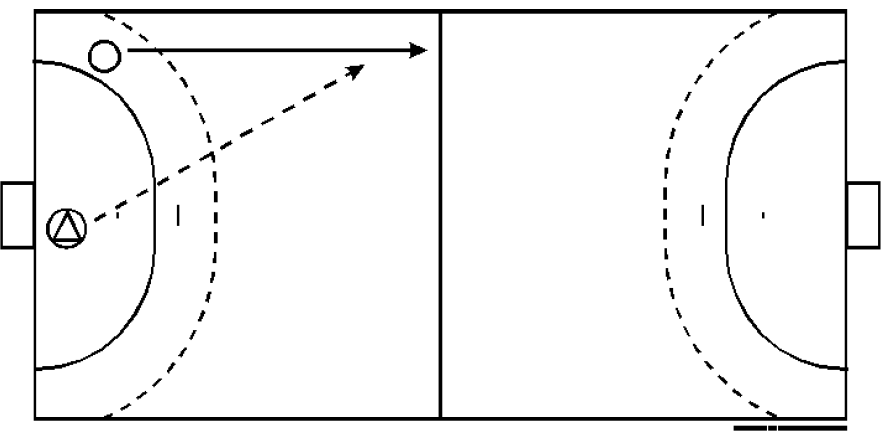 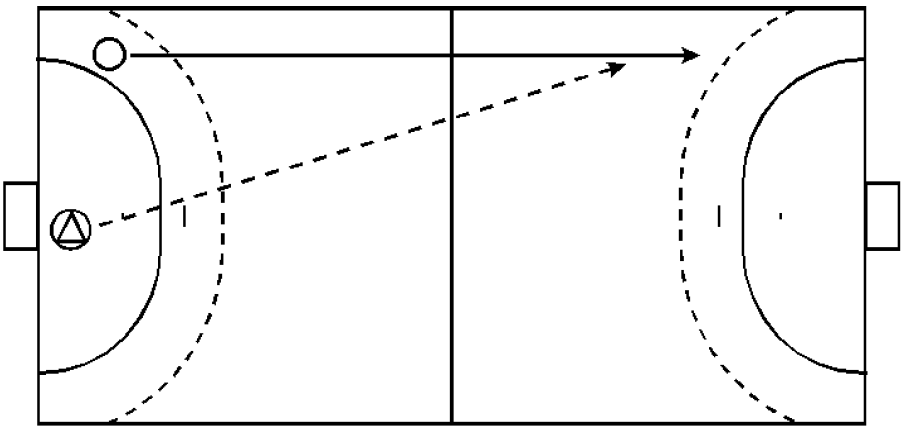 Uppföljningsfasen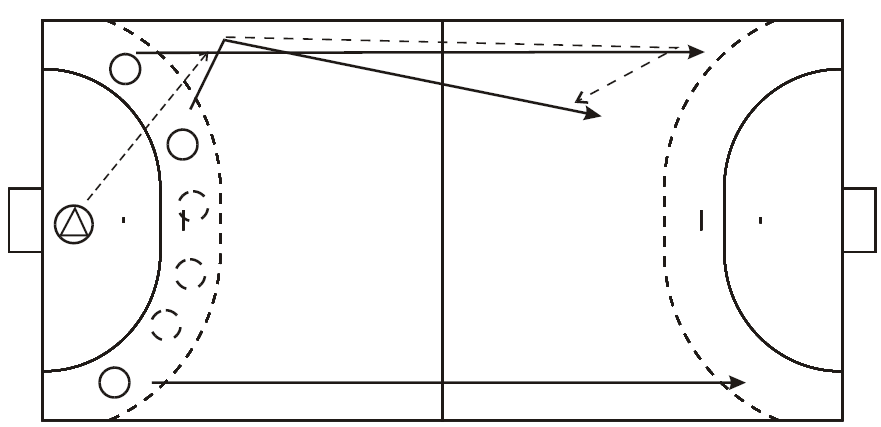 Kontringstävling

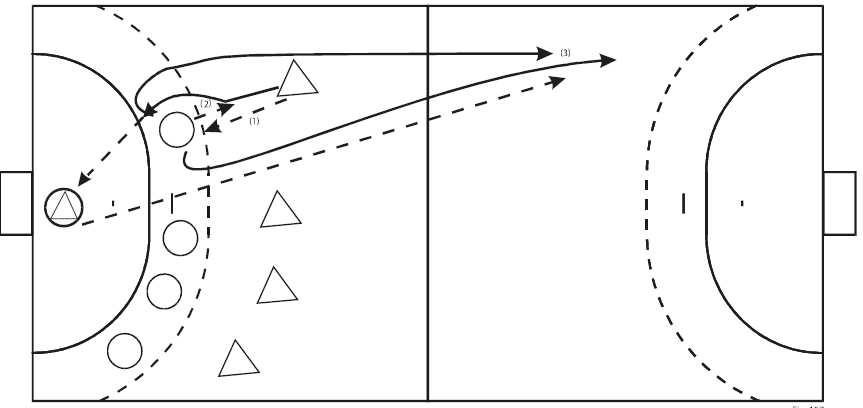 Spelar